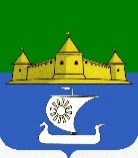 ЗАКЛЮЧЕНИЕ о результатах публичных слушаний по проекту решения «О бюджете муниципального образования «Морозовское городское поселение Всеволожского муниципального района Ленинградской области» на 2023 год и на плановый период 2024 и 2025 годов»Полное наименование проекта документации: Проект решения совета депутатов муниципального образования «Морозовское городское поселение Всеволожского муниципального района Ленинградской области» «О бюджете муниципального образования «Морозовское городское поселение Всеволожского муниципального района Ленинградской области» на 2023 год и на плановый период 2024 и 2025 годов».Уполномоченный орган: совет депутатов муниципального образования «Морозовское городское поселение Всеволожского муниципального района Ленинградской области». Организатор проведения публичных слушаний: администрация муниципального образования «Морозовское городское поселение Всеволожского муниципального района Ленинградской области», в лице главы администрации Панфилова Р.С.	1. Сведения о дате и источнике опубликования информации о проведении публичных слушаний: выпуск № 25 от «30» ноября 2022 г.; официальный сайт муниципального образования «Морозовское городское поселение Всеволожского муниципального района Ленинградской области» в сети «Интернет»: www.adminmgp.ru с «30» ноября 2022 г.     	Состав демонстрационных материалов:	 - решение совета депутатов муниципального образования «Морозовское городское поселение Всеволожского муниципального района Ленинградской области» от 28 ноября 2022 г. № 69 «Об утверждении проекта решения о бюджете муниципального образования «Морозовское городское поселение Всеволожского муниципального района Ленинградской области» на 2023 год и на плановый период 2024 и 2025 годов в первом чтении и о назначении и проведении публичных слушаний»;	- пояснительная записка к проекту решения «О бюджете муниципального образования «Морозовское городское поселение Всеволожского муниципального района Ленинградской области» на 2023 год и на плановый период 2024 и 2025 годов», подготовленная финансово-экономическим сектором администрации муниципального образования «Морозовское городское поселение Всеволожского муниципального района Ленинградской области»;	- заключение контрольно-счетного органа муниципального образования Всеволожский муниципальный район Ленинградской области о проведении экспертизы проекта решения совета депутатов муниципального образования «Морозовское городское поселение Всеволожского муниципального района Ленинградской области» «О бюджете муниципального образования «Морозовское городское поселение Всеволожского муниципального района Ленинградской области» на 2023 год и на плановый период 2024 и 2025 годов;	- информационное сообщение о проведении публичных слушаний;	- газета «Морозовская муниципальная газета», выпуск № 25 от «30» ноября 2022 г.	2. Организация экспозиции демонстрационных материалов: 	Экспозиция документации по проекту решения «О бюджете муниципального образования «Морозовское городское поселение Всеволожского муниципального района Ленинградской области» на 2023 год и на плановый период 2024 и 2025 годов» проходила в здании администрации муниципального образования «Морозовское городское поселение Всеволожского муниципального района Ленинградской области» по адресу: Ленинградская область, Всеволожский район, г.п. им. Морозова, ул. Спорта, д. 5, ежедневно с 01.12.2022 г. по 12.12.2022 г. ежедневно, за исключением выходных и праздничных дней, с 09.00 до 17.00, перерыв с 13.00 до 14.00, 12 декабря 2022 года с 09 ч. 00 мин. до 12 ч. 00 мин. 	3. Обсуждение по проекту решения «О бюджете муниципального образования «Морозовское городское поселение Всеволожского муниципального района Ленинградской области» на 2023 год и на плановый период 2024 и 2025 годов»:	13 декабря 2022 года было проведено общественное обсуждение (публичные слушания) по проекту решения «О бюджете муниципального образования «Морозовское городское поселение Всеволожского муниципального района Ленинградской области» на 2023 год и на плановый период 2024 и 2025 годов» в актовом зале здания Дома Культуры им. Н.М. Чекалова, расположенного по адресу: Ленинградская область, Всеволожский район, г.п. им. Морозова, пл. Культуры, д. 3.	На публичных слушаниях было зарегистрировано 54 участника, из них 54 физических лиц.	Перечень поступивших письменных обращений физических и юридических лиц: 	В ходе проведения публичных слушаний от участников публичных слушаний замечания и предложения по проекту решения «О бюджете муниципального образования «Морозовское городское поселение Всеволожского муниципального района Ленинградской области» на 2023 год и на плановый период 2024 и 2025 годов» не поступили.	В связи с окончанием срока проведения публичных слушаний, публичные слушания по обсуждению проекта решения «О бюджете муниципального образования «Морозовское городское поселение Всеволожского муниципального района Ленинградской области» на 2023 год и на плановый период 2024 и 2025 годов» признаны состоявшимися. В соответствии с протоколом заседания комиссии по проведению на территории муниципального образования «Морозовское городское поселение Всеволожского муниципального района Ленинградской области» публичных слушаний приняты следующие решения:1. Рекомендовать совету депутатов муниципального образования «Морозовское городское поселение Всеволожского муниципального района Ленинградской области» принять решение «О бюджете муниципального образования «Морозовское городское поселение Всеволожского муниципального района Ленинградской области» на 2023 год и на плановый период 2024 и 2025 годов».2. Опубликовать настоящее заключение в газете «Морозовская муниципальная газета» и разместить на официальном сайте муниципального образования «Морозовское городское поселение Всеволожского муниципального района Ленинградской области» в сети «Интернет»: www.adminmgp.ru Председатель комиссии по публичным слушаниям - Глава муниципального образования «Морозовское городское поселение Всеволожского муниципального района Ленинградской области»:___________________________/ С.А. Пирютков«16» декабря 2022 г. 